Hello!It’s Easter time!Happy Easter everyone!!!Zadanie 1Wysłuchaj proszę krótkiej opowieści:https://www.youtube.com/watch?v=pI2Z5ZvO1gkKto był głównym bohaterem historyjki?Zajączek wielkanocny – easter  bunnyZadanie 2Razem z rodzicem włącz proszę piosenkę, i policz zajączki wielkanocne. Ile ich było?https://www.youtube.com/watch?v=Tyyh8rhwKQ8Zadanie 3Pokoloruj wielkanocnego zajączka z załącznika nr 1.Słowniczek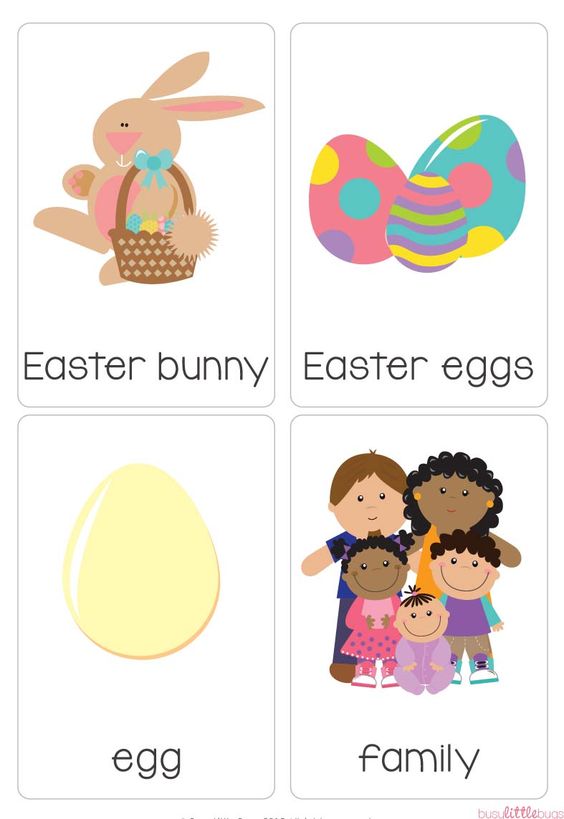 Załącznik nr 1 Pokoloruj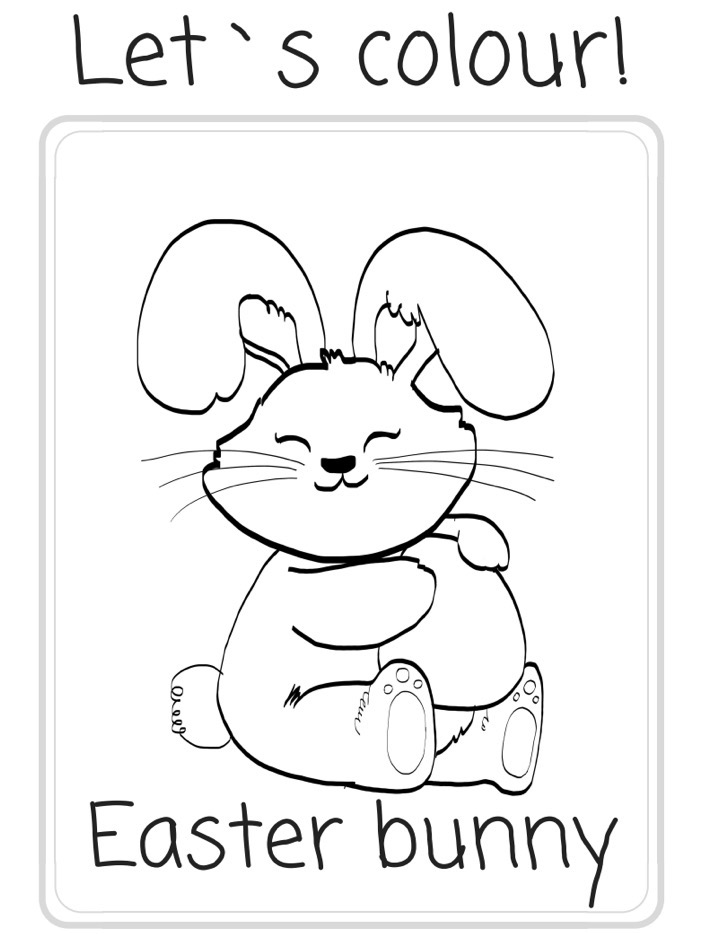 